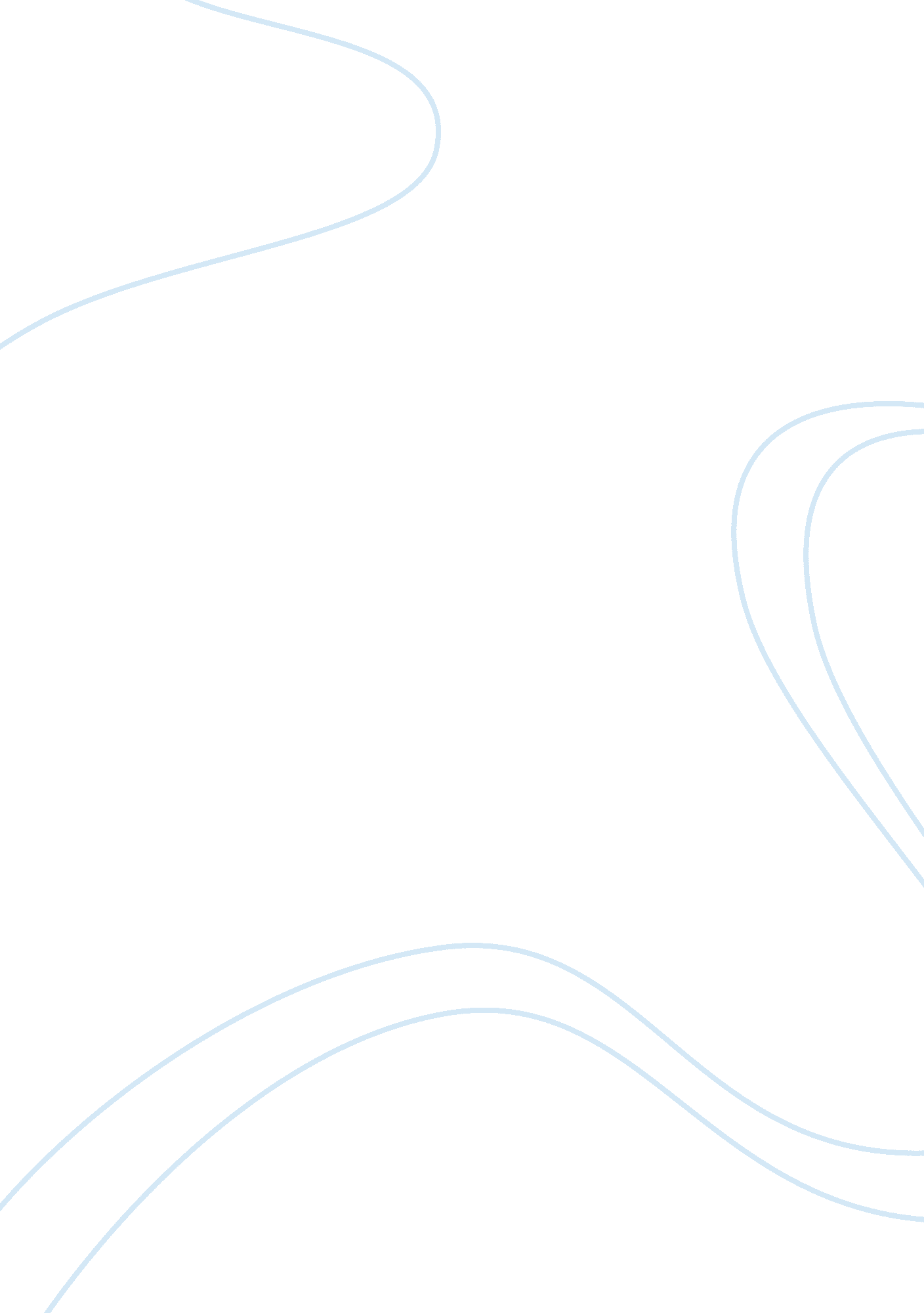 Appendix g psy 240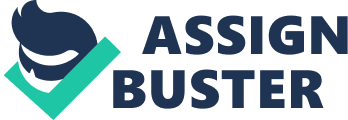 PSY240 College Material Appendix G Emotions This activity will increase your understanding of the different biopsychological theories of emotion. All of these methods can be found in the readings from this week. Directions: Complete the matching exercise by matching the theory to its attributes. Type the letter in the blank provided (do not worry about underlining). Then, Write a brief summary of each theory (1-2 sentences each) Darwin James-Lange Cannon-Bard Limbic System 1. _a___ Was first published in the book The Expression of Emotions in Man and Animals. 2. __c___ Emotional stimuli have two independent excitatory effects. 3. __b___ Reversed the usual common-sense way of thinking about the causal relation between the experience of emotion and its expression. 4. __a___ Emotion is a product of Evolution. 5. ___c__ Views emotional experience and emotional expression as parallel processes that have no direct causal relation. 6. ___c__ There is a linear relationship between seeing a fear stimuli and feeling fear. . __c___ All emotional stimuli produce the same general pattern of sympathetic activation 8. ___a__ Expressions of emotions evolve from behaviors that indicate what an animal is likely to do next. 9. __c___ Different emotional stimuli induce different patterns of ANS activity and that these different patterns produce different emotional experiences 10. __d___ Key structures include: the amygdala, mammillary body, hippocampus, fornix, cortex of the cingulate gyrus, septum, olfactory bulb, and hypothalamus 11. __a__ Is largely on the basis of anecdotal evidence. 12. ___d__ Emotion-Inducing sensory stimuli are received and interpreted by the cortex, activate the nervous system, then the nervous system responses trigger emotion. 13. __d___ Developed by Papez. 14. __a___ Facial expressions tend to be the same for all people, regardless of culture. 15. ___d__ Developed in 1937. Don’t forget the summary! The Cannon-Bard theory was developed because they thought that emotions came then the reaction came. The James-Lange theory is the opposite of the Cannon-Bard theory believing that the reaction came then the emotion came. The Limbic System is a complicated set of structures that is located on both sides of the thalamus, under the cerebrum. It is ultimately responsible for the emotions in our life (Pinel, 2009). Darwin thought that different expressions of emotion are related to evolution (Pinel, 2009). References Pinel, J. P. J. (2009). Biopsychology. Boston, MA: Pearson. 